Дата: 9,11,12 ноября 2021 Группа: т-22Предмет:  Математика                                                                                                                    Тема: Производная                                                                                                                                     Преподаватель: Леханова Елена Анатольевна	Продолжайте участие  в олимпиаде по математике "Осенний фестиваль знаний 2021" (compedu.ru  или на др.) Молодцы Тюменцев Данил и Колмаков Владимир!!! Поздравляю их с I местом заняли в олимпиаде по математике(международной олимпиаде проекта compedu.ru«Математика 2 курс» и международной интернет- олимпиаде"Солнечный свет" по математике «Системы счисления»).9 ноября. 	Прочитать §23( стр121) Производная степенной функции. В рамочках перепишите в тетрадь. Решите №№ 467-473(чётные). Кто не взял учебники в своём кабинете, заберите их, предварительно позвоните мне(89966397188) или Павлу Николаевичу(89221080322).11,12 ноября.		Прочитать §24( стр124) Правила дифференцирования, их перепишите в тетрадь. Решите №№ 478-488(чётные).Методические указания.  .    Например,  . 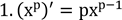 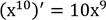 